6th Grade Spelling Activities* Also try spelling the words out loud or taking practice tests before the real test date!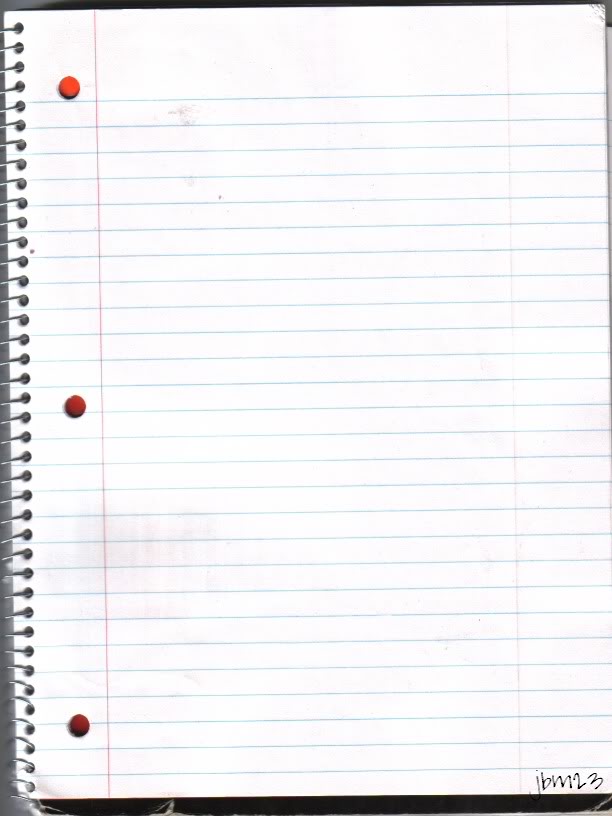 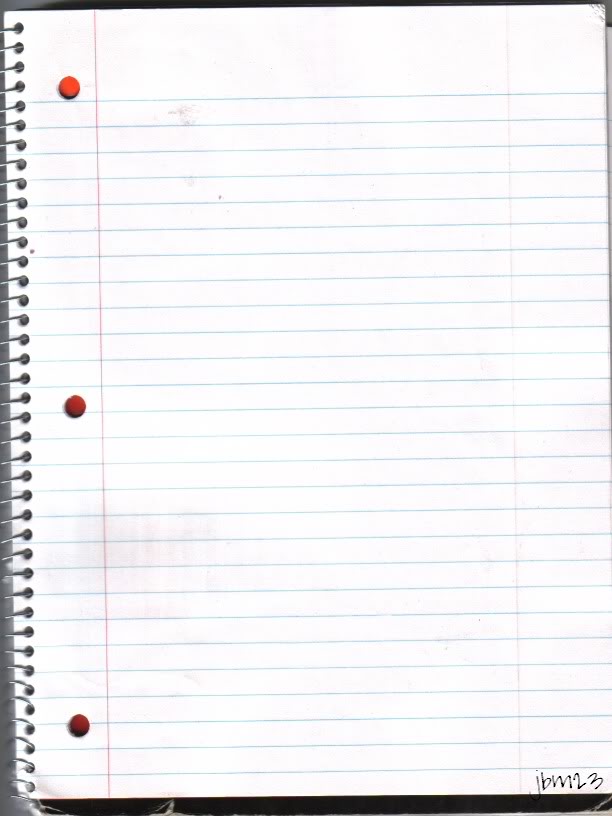 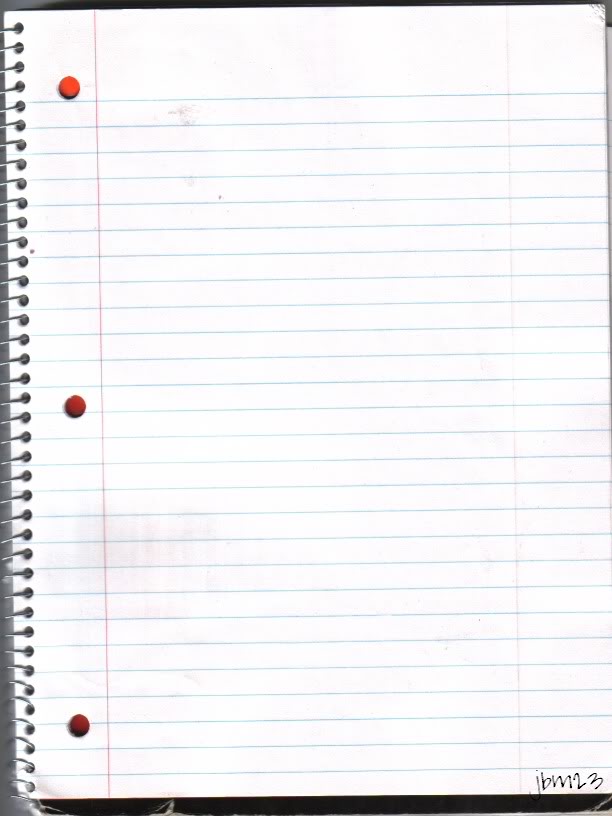 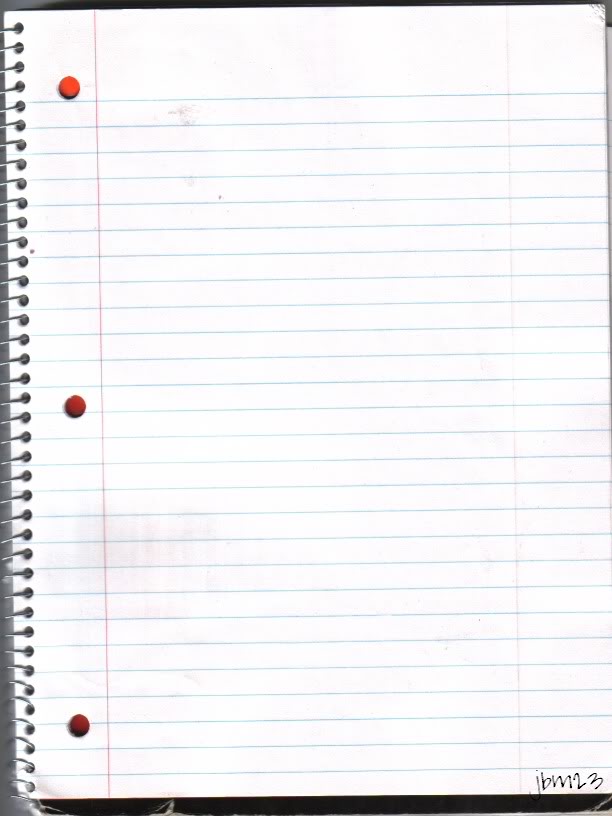 Group 1 Words Only:Practice Makes Perfect PermanentFor this exercise, COPY each word on the spelling list 3 (three) times.  Write legibly!Highlight the Hard PartsCopy each word from the spelling list.  Use a highlighter to show the hard parts of the word (ie. the letters you usually mix up or forget!)Use It or Loose ItUse each word in the list in a complete sentence.  BE CAREFUL!  You MUST know the definition and use it correctly in the sentence!  Use a DICTIONARY to help you with this activity!Group 1 Words Only:Trace - Copy – RecallUse the worksheet provided with the weekly list to trace, copy then (from memory) recall the word!TraceCopyFold paper here before recall- write each spelling word from memory!RecallFold paper here before recall- write each spelling word from memory!Fold paper here before recall- write each spelling word from memory!Fold paper here before recall- write each spelling word from memory!Fold paper here before recall- write each spelling word from memory!Fold paper here before recall- write each spelling word from memory!Fold paper here before recall- write each spelling word from memory!Fold paper here before recall- write each spelling word from memory!Fold paper here before recall- write each spelling word from memory!Fold paper here before recall- write each spelling word from memory!Fold paper here before recall- write each spelling word from memory!